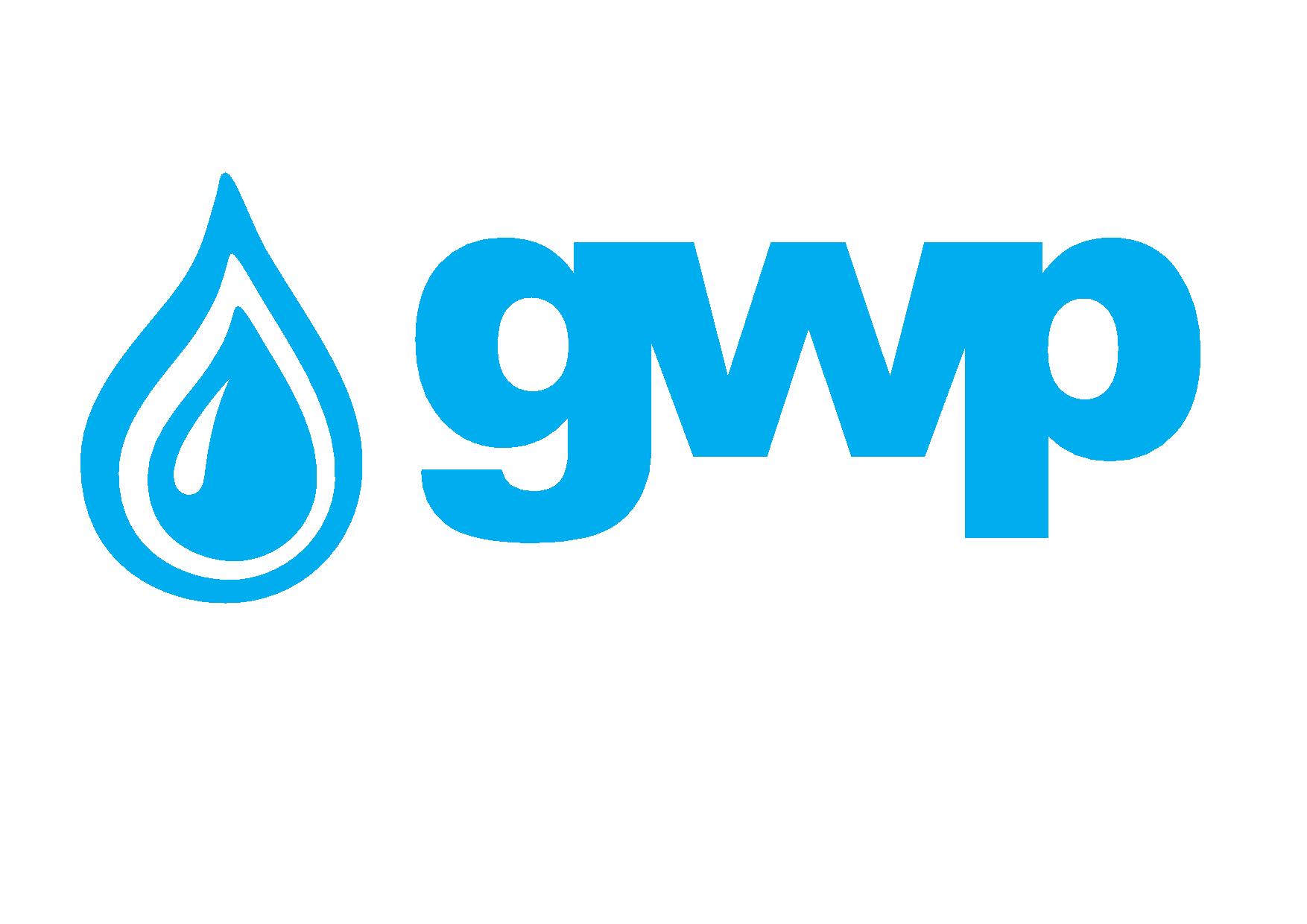 ისანი-სამგორის რაიონში, საყრდენი კედლის მოწყობის სამუშაოების შესყიდვის ელექტრონული ტენდერის დოკუმენტაცია1.1 შესყიდვის ობიექტის დასახელებაშპს „ჯორჯიან უოთერ ენდ ფაუერი“ (GWP, ს/ნ 203826002), აცხადებს ელექტრონულ ტენდერს ისანი-სამგორის რაიონში, საყრდენი კედლის მოწყობის სამუშაოების შესყიდვაზე. 1.2 მომსახურების/სამუშაოს აღწერა (ტექნიკური დავალება), შესყიდვის ობიექტის რაოდენობა/მოცულობაისანი-სამგორის რაიონში, ს/კ. 01.17.13.040.057 და ს/კ. 01.17.13.040.055 მიწებს შორის მდებარე ფერდობის დამჭერი საყრდენი კედლის მოწყობის სამუშაოების შესყიდვა მოცემული პროექტების შესაბამისად.განსაკუთრებული მოთხოვნა:- ტენდერში გამარჯვებულმა კომპნიამ საჭიროების შემთხვევაში უნდა უზრუნველყოს მასალების გატანა ქვემოთ დასახელებული „დამკვეთის“ საწყობ(ებ)ის მისამართებიდანპოლიეთილენის მილები, პოლიეთილენის მასალა, ფოლადის მასალა - წყალსადენის ქ. N7, ფეიქრების ქ. N14 და მარიამ ორახელაშვილის ქ. N30/35 (ლილო);ფოლადის მილები - იუმაშევის ქ. N14 (ლილო) და ნატახტარი (მცხეთა-კობის ტრასა, 200 მეტრი);მასალის დასატვირთი ამწე, საჭიროების შემთხვევაში ტენდერში გამარჯვებულმა კომპანიამ უნდა მიიყვანოს საწყობში თავად.- ტენდერში გამარჯვებული კომპანია ვალდებულია ხელშეკრულების გაფორმების შემდეგ საშემსრულებლო დოკუმენტაცია წარმოადგინოს ტენდერზე თანდართული საშემსრულებლო დოკუმენტაციის ნიმუშების შესაბამისად, რომელთა ცვლილება დაუშვებელია;- ტენდერში გამარჯვებული კომპანია ვალდებულია აწარმოოს სამუშაოები ტენდერზე თანდართული კონტრაქტორთა მართვის გეგმის შესაბამისად.- სამშენებლო სამუშაოების გაწევის ყველა ეტაპზე, სამუშაო ადგილზე გამარჯვებულ კომპანიას წარმოდგენილი უნდა ჰყავდეს შრომის უსაფრთხოებაზე პასუხისმგებელი პირი, რომელიც სერთიფიცირებულია 2021 წლის 13 სექტემბერის ბრძანება № 01-81/ნ მიხედვით;1.3 განფასება პრეტენდენტმა უნდა წარმოადგინოს განფასება ტენდერში თანდართული ხარჯთაღრიცხვების მიხედვით1.4 სამუშაოს შესრულების ფორმა, ადგილი და ვადა- სამუშაოები უნდა განხორციელდეს ისანი-სამგორის რაიონში.- სამუშაოს შესრულების ვადა განსაზღვრულია ტენდერზე თანდართულ „შეჯამების“ ფაილში;1.5 მოთხოვნა საგარანტიო ვადის შესახებშესრულებული სამუშაოების საგარანტიო ვადა განისაზღვრება მომსახურების დასრულებიდან 60 (სამოცი) თვის ვადით.1.6 მოთხოვნა პრეტენდენტის გამოცდილების შესახებპრეტენდენტს უკანასკნელი 3 წლის განმავლობაში უნდა გააჩნდეს შესყიდვის ობიექტით განსაზღვრული ანალოგიური სამუშაოების შესრულების გამოცდილება, რაზედაც უნდა წარმოადგინოს შესაბამისი დამადასტურებელი დოკუმენტები:ხელშეკრულებ(ებ)ა და ამავე ხელშეკრულებ(ებ)ის შესრულების დამადასტურებელი დოკუმენტ(ებ)ი ან/და აღნიშნული დოკუმენტაციის შესახებ მითითება სახელმწიფო შესყიდვების სააგენტოს ერთიანი ელექტრონული სისტემის შესაბამის შესყიდვის ნომრებზე (მაგ: NAT/CMR/SPA და ა.შ).1.7 ანგარიშსწორების პირობებიანგარიშსწორება მოხდება კონსიგნაციის წესით, უნაღდო ანგარიშსწორებით შესრულებულ სამუშაოზე მიღება-ჩაბარების აქტის გაფორმებიდან 30 (ოცდაათი) კალენდარული დღის განმავლობაში.1.8  ხელშეკრულების შესრულების უზრუნველყოფის გარანტიაშემსრულებელი ვალდებულია ხელშეკრულების ხელმოწერიდან 7 (შვიდი) კალენდარული დღის ვადაში წარმოადგიანოს ხელშეკრულების „უზრუნველყოფის გარანტია“ ხელშეკრულების ჯამური ღირებულების 5%-ის ოდენობით. ხელშეკრულების შესრულების გარანტია გაცემული უნდა იყოს საქართველოში ლიცენზირებული ბანკის ან „ეკონომიკური თანამშრომლობისა და განვითარების ორგანიზაციის“ („OECD“) წევრი ქვეყნის ბანკის მიერ და რომლის მოქმედების ვადა მინიმუმ 60 კალენდარული დღით უნდა აღემატებოდეს ხელშეკრულების მოქმედების ვადას, ზემოთ განსაზღვრულ ვადაში გარანტიის წარმოუდგენლობის შემთხვევაში დამკვეთი იტოვებს უფლებას შეწყვიტოს ხელშეკრულება.1.9 პრეტენდენტის მიერ ელექტრონულ ტენდერში ასატვირთი/წარმოსადგენი მონაცემები:1. ხარჯთაღრიცხვები ტენდერზე თანდართული ფორმით (ექსელში);შენიშვნა: აუცილებლად უნდა განფასდეს ხარჯთაღრიცხვაში მოცემული ყველა ის პუნქტი, რომელსაც აწერია „კონტრაქტორის მასალა“ და „კონტრაქტორის მომსახურება“, წინააღმდეგ შემთხვევაში, ჩაითვლება, რომ ღირებულება არის 0 (ნული) ლარი და კონტრაქტორი თანხმობას აცხადებს უსასყიდლოდ შეასრულოს მოცემული პუნქტი;2. ინფორმაცია სამუშაოს შესრულების ვადების შესახებ (შეჯამების ფაილი);3. გამოცდილების დამადასტურებელი დოკუმენტები 1.6 პუნქტის შესაბამისად;4. სრულად შევსებული სამუშაო გეგმა-გრაფიკები (სატენდერო დრაფტ ფაილებში მოცემული გეგმა-გრაფიკის ნიმუშის მიხედვით);5. ამონაწერი მეწარმეთა და არასამეწარმეო (არაკომერციული) იურიდიული პირების რეესტრიდან, რომელიც გაცემული უნდა იყოს წინამდებარე ელექტრონული ტენდერის გამოცხადების თარიღის შემდეგ;6. ტენდერზე თანდართული ხელმოწერილი „კონტრაქტორის განაცხადი“;7. თანხმობა წინამდებარე სატენდერო პირობებზე, რომლის დასადასტურებლად წარმოდგენილ უნდა იქნას ხელმოწერილი სატენდერო განაცხადი.ყურადღება: პრეტენდენტის მიერ 1.8 პუნქტში მოცემული დოკუმენტების არასრულყოფილად წარმოდგენის შემთხვევაში, სატენდერო წინადადება არ განიხილება!წინადადების მიწოდების საბოლოო ვადაა - 2024 წლის 26 ივლისი, 15:00 საათიწინადადების წარმოდგენის ფორმა: ქართულ ენაზე, ელექტრონული ფორმით (თითო ეგზემპლარი)შემოთავაზება უნდა აიტვირთოს ელექტრონული შესყიდვების ვებ-გვერდზე:  www.tenders.ge შენიშვნა:
1) ელექტრონულ ტენდერში ატვირთული პრეტენდენტის მიერ შექმნილი ყველა დოკუმენტი ან/და ინფორმაცია ხელმოწერილი უნდა იყოს უფლებამოსილი პირის მიერ (საჭიროების შემთხვევაში ატვირთული უნდა იქნეს მინდობილობა);2) პრეტენდენტის მიერ შექმნილი ყველა დოკუმენტი ან/და ინფორმაცია სასურველია დადასტურებულ იქნას უფლებამოსილი პირის ელექტრონული ხელმოწერით ან კომპანიის ელექტრონული შტამპით. ხელშეკრულების და საშემსრულებლო დოკუმენტების გაფორმება1.10.1 გამარჯვებულ კომპანიასთან გაფორმდება ხელშეკრულება წინამდებარე ელექტრონულ ტენდერზე თანდართული ხელშეკრულების ნიმუშის და სატენდერო პირობების შესაბამისად.შემსყიდველი იტოვებს უფლებას გააფორმოს ხელშეკრულება ერთ ან რამოდენიმე კომპანიასთან.1.11  სხვა მოთხოვნა1.11.1 წინადადების წარდგენის მომენტისთვის პრეტენდენტი არ უნდა იყოს: გაკოტრების პროცესში;ლიკვიდაციის პროცესში;საქმიანობის დროებით შეჩერების მდგომარეობაში.ფასების წარმოდგენა დასაშვებია მხოლოდ საქართველოს ეროვნულ ვალუტაში (ლარი). ფასები უნდა მოიცავდეს ამ ტენდერით გათვალისწინებულ ყველა ხარჯსა და კანონით გათვალისწინებულ გადასახადებს.პრეტენდენტის მიერ წარმოდგენილი წინადადება ძალაში უნდა იყოს წინადადებების მიღების თარიღიდან 45 (ორმოცდახუთი) კალენდარული დღის განმავლობაში.„შემსყიდველი“ უფლებას იტოვებს თვითონ განსაზღვროს ტენდერის დასრულების ვადა, შეცვალოს ტენდერის პირობები, რასაც დროულად აცნობებს ტენდერის მონაწილეებს, ან შეწყვიტოს ტენდერი მისი მიმდინარეობის ნებმისმიერ ეტაპზე.„შემსყიდველი“ გამარჯვებულ მიმწოდებელს გამოავლენს სატენდერო კომისიაზე და გადაწყვეტილებას აცნობებს ყველა მონაწილე კომპანიას. „შემსყიდველი“არ არის ვალდებული მონაწილე კომპანიას მისცეს სიტყვიერი ან წერილობით ახსნა-განმარტება კონსკურსთან დაკავშირებულ ნებისმიერ გადაწყვეტილებაზე.„შემსყიდველი“ იტოვებს უფლებას გადაამოწმოს პრეტენდენტებისგან მიღებული ნებისმიერი სახის ინფორმაცია, ასევე მოიძიოს ინფორმაცია პრეტენდენტი კომპანიის ან მისი საქმიანობის შესახებ. იმ შემთხვევაში, თუ დადასტურდება, რომ პრეტენდენტის მხრიდან მოწოდებული ინფორმაცია არ შეესაბამება სინამდვილეს ან გაყალბებულია, პრეტენდენტი იქნება დისკვალიფიცირებული.გთხოვთ გაითვალისწინოთ, რომ „შემსყიდველი“ არ მიიღებს არავითარ ზეპირ შეკითხვას დამატებითი ინფორმაციის მისაღებად. გამონაკლისის სახით მიიღება შეკითხვები ტელეფონით.შენიშვნა: ნებისმიერი სხვა ინფორმაცია, მოპოვებული სხვა გზით არ იქნება ოფიციალური და არ წარმოშობს არავითარ ვალდებულებას  „შემსყიდველი“ მხრიდან.პასუხისმგებელი პირი: შპს „ჯორჯიან უოთერ ენდ ფაუერი“ (GWP), საიდენტიფიკაციო ნომერი 203826002, პერსონალურ მონაცემთა დაცვის მიზნებისთვის - პერსონალურ მონაცემთა დაცვის ოფიცერი, სათავო ოფისი, მედეა (მზია) ჯუღელის ქ. N10, თბილისი 0179, საქართველო; საკონტაქტო ელ-ფოსტა: pdpo@gwp.ge. მონაცემთა დამუშავების მიზანი: მესამე მხარის შესახებ ღია-წყაროებზე დაყრდნობით ანალიზის ჩატარება, რათა შეფასდეს მესამე მხარესთან პოტენციური ურთიერთობისას შესაბამისობის რისკები. ლეგიტიმაცია: პროფესიული ან/და კომერციული ურთიერთობა. მიმღებები: თქვენი მონაცემები არ გადაეცემა რომელიმე მესამე მხარეს, გარდა კანონიერი ვალდებულების ან უფლების შემთხვევისა. შენახვა: თქვენი მონაცემები ინახება კომპანიის შეფასებისთვის საჭირო დროის და სახელშეკრულებო ურთიერთობის განმავლობაში. აღნიშნული დროის გასვლის შემდეგ თქვენი პერსონალური მონაცემები დაიბლოკება კანონმდებლობით დაშვებული ვადით. როგორც კი ხსენებული ვადები ამოიწურება, არსებული ინფორმაცია განადგურდება. უფლებები: თქვენ შეგიძლიათ ისარგებლოთ მონაცემებზე წვდომის, მონაცემთა გასწორების, განახლების, წაშლის, დამუშავების შეზღუდვის ან აკრძალვის უფლებით,  ასევე გააუქმოთ გაცემული თანხმობა წერილობითი მიმართვის მაიდენტიფიცირებელი გრიფით „მონაცემთა დაცვა“ გაგზავნით პერსონალურ მონაცემთა დაცვის ოფიცერთან, შპს „ჯორჯიან უოთერ ენდ ფაუერი“, მედეა (მზია) ჯუღელის ქუჩა N10, თბილისი 0179, საქართველო, ან ელექტრონული ფოსტის გაგზავნით შემდეგ მისამართზე: pdpo@gwp.ge, რომელშიც უნდა მიუთითოთ ის უფლება, რომელსაც ახორციელებთ და რომელიც ხელმოწერილი უნდა იყოს თქვენ მიერ (ფიზიკურად ან ელექტრონულად). თუ ვერ ხერხდება თქვენი ვინაობის დადგენა, შეიძლება ჩვენი მხრიდან დამატებით მოთხოვნილ იქნას ინფორმაცია, მათ შორის, და არა მხოლოდ თქვენი პირადობის მოწმობის ასლი. პრეტეზნიის შემთხვევაში, დაინტერესებულ პირებს უფლება აქვთ მიმართონ საქართველოს პერსონალურ მონაცემთა დაცვის სამსახურს (www.personaldata.ge).ყოველგვარი ეჭვის გამოსარიცხად შპს „ჯორჯიან უოთერ ენდ ფაუერი“ ხაზგასმით აღნიშნავს საორიენტაციო ჯამური მოცულობა არის სავარაუდო და მისი მითითება არც ერთ შემთხვევაში არ შეიძლება განიმარტოს როგორც შპს „ჯორჯიან უოთერ ენდ ფაუერის“ ვალდებულება შეისყიდოს საქონელი/მომსახურება  საორიენტაციო ჯამური მოცულობით. საორიენტაციო ჯამური მოცულობა არ წარმოადგენს ხელშეკრულების გაფორმების შემთხვევაში ხელშეკრულების მოქმედების ვადის განმავლობაში შესასყიდი საქონლის/მომსახურების ზუსტ მოცულობას, ფაქტობრივად შესყიდული საქონლის/მომსახურების მოცულობა შესაძლოა მნიშვნელოვნად განსხვავდებოდეს (იყოს მეტი ან ნაკლები) საორიენტაციო ჯამური მოცულობისგან, ასეთ შემთხვევაში: (ა) ტენდერში მონაწილე გარანტიას იძლევა, რომ იგი ამ საფუძვლით არ მოითხოვს ზიანის ანაზღაურებას და  აცხადებს უარს ამ საფუძვლით რაიმე სახის ზიანის/ზარალის ანაზღაურების მოთხოვნაზე,  (ბ) ეს გარემოება არ შეიძლება გახდეს ტენდერში მონაწილე პირის მიერ შპს „ჯორჯიან უოთერ ენდ ფაუერთან“ ხელშეკრულების შეწყვეტის ან სახელშეკრულებო პირობების ცვლილების მოთხოვნის საფუძველი. ტენდერში მონაწილეობით ტენდერში მონაწილე ეთანხმება ამ პირობებს და მათ მიმართ პრეტენზიები არ გააჩნია. ინფორმაცია ელექტრონულ ტენდერში მონაწილეთათვისნებისმიერი შეკითხვა ტენდერის მიმდინარეობის პროცესში უნდა იყოს წერილობითი და გამოყენებულ უნდა იქნას tenders.ge-ს პორტალის ონლაინ კითხვა-პასუხის რეჟიმი;ელექტრონულ ტენდერში მონაწილეობის მისაღებად კომპანია უნდა იყოს რეგისტრირებული ვებ-გვერდზე www.tenders.ge tenders.ge-ზე ელექტრონული ტენდერში მონაწილეობის ინსტრუქცია იხილეთ დანართი N4-ში.საკონტაქტო ინფორმაცია:საკონტაქტო პირი: მარიამ სილაგაძემის: ქ. თბილისი, კოსტავას I შესახვევი, 33ელ. ფოსტა: msilagadze@gwp.ge ტელ.: +995 32 2 93 11 11 (1147); 599 72 30 03საკონტაქტო პირი: ირაკლი ხვადაგაძემის: ქ. თბილისი, მედეა (მზია) ჯუღელის ქუჩა N10ელ. ფოსტა: ikhvadagadze@gwp.ge ტელ.: +995 322 931111 (1145);გავეცანი /მონაწილე კომპანიის უფლებამოსილი პირის ხელმოწერა/შენიშვნა:  თუ წინამდებარე მოწვევა გაგზავნილია ელექტრონული ფოსტით მონაწილე კომპანიასთან, მონაწილემ, მისი კონკურსში მონაწილეობის შესახებ თანხმობა და წინამდებარე დოკუმენტის გაცნობის დასტური უნდა გამოაგზავნოს ელექტრონული ფოსტით.